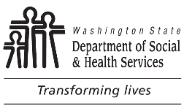 	DIVISION OF VOCATIONAL REHABILITATION (DVR)	Cost Estimate Worksheet for
	Hearing Aids and Services	DIVISION OF VOCATIONAL REHABILITATION (DVR)	Cost Estimate Worksheet for
	Hearing Aids and ServicesCUSTOMER’S NAMECUSTOMER’S NAMEDATE OF BIRTHSERVICE PROVIDER’S NAMESERVICE PROVIDER’S NAMETELEPHONE NUMBER (AND AREA CODE)VOCATIONAL REHABILITATION COUNSELOR’S NAMEVOCATIONAL REHABILITATION COUNSELOR’S NAMEVOCATIONAL REHABILITATION COUNSELOR’S NAMECURRENT PROCEDURALTERMINOLOGY
(CPT):		TOTALS     	Hearing Aids –	Make and model:       	$     		Unit Needed:	  Left Unit	  Right Unit	  Both Units	Features:	  Bluetooth	  Telecoil	  Rechargeable	Technical Level:	  Essential	  Standard	  Advanced	  Premium     	Accessories:	Ear molds / impressions, etc.	$     			Batteries (please specify supply amount):       	$     	     	Hearing Aid Basic Fitting and Check – 2 ½ hours @ $137.95 = $344.88
	Please explain if additional hours are needed @ $137.95/hour (i.e., programming aids,
	more time to train).  If applicable, add additional time @ $137.95/hour to the basic fee.	$     	     	Assistive Listening Device – FM Consultation:  Pairing with smartphone, use of
	telecoil, loops, FM systems, microphone, etc.) @ $35.00 per ½ hour (maximum $70.00) 	$     	     	Miscellaneous Services - Please describe below: 	$     	CURRENT PROCEDURALTERMINOLOGY
(CPT):		TOTALS     	Hearing Aids –	Make and model:       	$     		Unit Needed:	  Left Unit	  Right Unit	  Both Units	Features:	  Bluetooth	  Telecoil	  Rechargeable	Technical Level:	  Essential	  Standard	  Advanced	  Premium     	Accessories:	Ear molds / impressions, etc.	$     			Batteries (please specify supply amount):       	$     	     	Hearing Aid Basic Fitting and Check – 2 ½ hours @ $137.95 = $344.88
	Please explain if additional hours are needed @ $137.95/hour (i.e., programming aids,
	more time to train).  If applicable, add additional time @ $137.95/hour to the basic fee.	$     	     	Assistive Listening Device – FM Consultation:  Pairing with smartphone, use of
	telecoil, loops, FM systems, microphone, etc.) @ $35.00 per ½ hour (maximum $70.00) 	$     	     	Miscellaneous Services - Please describe below: 	$     	CURRENT PROCEDURALTERMINOLOGY
(CPT):		TOTALS     	Hearing Aids –	Make and model:       	$     		Unit Needed:	  Left Unit	  Right Unit	  Both Units	Features:	  Bluetooth	  Telecoil	  Rechargeable	Technical Level:	  Essential	  Standard	  Advanced	  Premium     	Accessories:	Ear molds / impressions, etc.	$     			Batteries (please specify supply amount):       	$     	     	Hearing Aid Basic Fitting and Check – 2 ½ hours @ $137.95 = $344.88
	Please explain if additional hours are needed @ $137.95/hour (i.e., programming aids,
	more time to train).  If applicable, add additional time @ $137.95/hour to the basic fee.	$     	     	Assistive Listening Device – FM Consultation:  Pairing with smartphone, use of
	telecoil, loops, FM systems, microphone, etc.) @ $35.00 per ½ hour (maximum $70.00) 	$     	     	Miscellaneous Services - Please describe below: 	$     	Insurance Provider:	     	Warranty Details:	     	Loss / Damage Deductible Amount:       				Insurance Benefit Amount: 	- $     	
			    (DEDUCT)	TOTAL	$0.00	Comments and Recommendations: (Please include what has changed since the last evaluation and a justification for recommending a particular type of hearing aid.  If hearing aids and services are bundled, please clarify services included with the costs.  If additional space is needed, please continue on another page.)Insurance Provider:	     	Warranty Details:	     	Loss / Damage Deductible Amount:       				Insurance Benefit Amount: 	- $     	
			    (DEDUCT)	TOTAL	$0.00	Comments and Recommendations: (Please include what has changed since the last evaluation and a justification for recommending a particular type of hearing aid.  If hearing aids and services are bundled, please clarify services included with the costs.  If additional space is needed, please continue on another page.)Insurance Provider:	     	Warranty Details:	     	Loss / Damage Deductible Amount:       				Insurance Benefit Amount: 	- $     	
			    (DEDUCT)	TOTAL	$0.00	Comments and Recommendations: (Please include what has changed since the last evaluation and a justification for recommending a particular type of hearing aid.  If hearing aids and services are bundled, please clarify services included with the costs.  If additional space is needed, please continue on another page.)